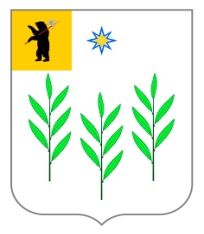 МУНИЦИПАЛЬНЫЙ СОВЕТИВНЯКОВСКОГО СЕЛЬСКОГО ПОСЕЛЕНИЯЯрославского муниципального районаЯрославской областитретий созывРЕШЕНИЕот 27.12.2017  года                                                                                                                     № 133С целью осуществления дорожной деятельности в отношении автомобильных дорог местного значения в соответствии с Федеральным законом от 06.10.2003 №131-ФЗ «Об общих принципах организации местного самоуправления в Российской Федерации», Федеральным законом от 08.11.2007 № 257-ФЗ «Об автомобильных дорогах и о дорожной деятельности в Российской Федерации и о внесении изменений в отдельные законодательные акты Российской Федерации», Федеральным законом от 10.12.1995 № 196-ФЗ «О безопасности дорожного движения» и Уставом Ивняковского сельского поселения, Муниципальный Совет Ивняковского сельского поселения РЕШИЛ:1. Приложение 2 к Решению Муниципального Совета Ивняковского сельского поселения от 25.11.2016 г. № 82 изложить в новой редакции согласно Приложению.4. Контроль за исполнением настоящего решения возложить на заместителя Главы Ивняковского сельского поселения Науменко Людмилу Сергеевну.5. Опубликовать  настоящее решение в газете «Ярославский агрокурьер», а также разместить на официальном сайте Администрации Ивняковского сельского поселения в сети Интернет.5. Настоящее решение вступает в силу с момента официального опубликования. Перечень автомобильных дорог общего пользования местного значения Ивняковского сельского поселения Ярославского муниципального района Ярославской областиПОЯСНИТЕЛЬНАЯ ЗАПИСКА к проекту решения «О внесении изменений в решение Муниципального Совета Ивняковского сельского поселения от 25.11.2016 г. № 82 «Об утверждении Положения  «Об автомобильных дорогах  местного значения и осуществления дорожной  деятельности на территории Ивняковского сельского поселения Ярославского муниципального района ЯО»»В связи с проведенными ремонтными работами на участках дорог Ивняковского сельского поселения в период с 2014 по 2016 года, необходимо внести изменения в утвержденный перечень автомобильных дорог общего пользования местного значения Ивняковского сельского поселения Ярославского муниципального района Ярославской области путем изложения перечня в новой редакции, согласно Приложению к Решению.Отремонтированные дороги выделены по тексту полужирным курсивом с подчеркиванием. Соответственно полужирный курсив с подчеркиванием будет убран, это для удобства чтения.О внесении изменений в решение Муниципального Совета Ивняковского сельского поселения от 25.11.2016 г. № 82 «Об утверждении Положения  «Об автомобильных дорогах  местного значения и осуществления дорожной  деятельности на территории Ивняковского сельского поселения Ярославского муниципального района ЯО»» Председатель Муниципального Совета Ивняковского сельского поселения Ярославского муниципального района Ярославской областиМ.В. НефедоваГлава Ивняковского сельского поселения Ярославского муниципального района Ярославской областиИ.И. ЦуренковаПриложение к решению Муниципального СоветаИвняковского сельского поселенияот 27.12.2017  г. № 133№ п/пНаименование улиц и дорогПротяжённость км.Ширинам.ПокрытиеАварийно-опасный участок дорогипос. Ивняки1Дорога к ТЦ (ул. Светлая д. 5)  0,037  3асфальтовая-2Дорога вдоль ТЦ к дому № 10,062  3асфальтовая-3Ул. Светлая (к д. № 6) 0,072 3асфальтовая-4Вдоль домов  № 6,7,80,125  3асфальтовая-5Дорожка вдоль дома № 8 ул. Светлая0,04   1,7асфальтовая-6Ул. Центральная д. 10,095  3асфальтовая-7Дорожка от дома № 1 до ТЦ0,082  1,7асфальтовая-8Ул. Центральная д. 20,1 3асфальтовая-9Ул. Центральная д. 30,08    3асфальтовая-10Ул. Центральная д. 40,12  3асфальтовая-11Дорожка от дома № 4 к дому № 10,046  1,2асфальтовая-12Дорога между д. 2 и д. 30,045  3асфальтовая-13Дорожка между домом 3 и 50,035  1,7асфальтовая-14Дорожка от торца дома  № 3 к Часовне0,09  2асфальтовая-15Дорожка внутри поселка от д. 3 к д. 6б0,13  1,5асфальтовая-16Ул. Центральная д. 5, 60,034 2асфальтовая-17Между домом № 6 и № 6б0,03    3асфальтовая-18Ул. Центральная д. 6б0,09   3асфальтовая-19Ул. Центральная д. 70,182  3асфальтовая-20Ул. Центральная д. 80,11  3асфальтовая-21Ул. Центральная д. 90,11  3асфальтовая-22От д. 8 к д. 7 по ул. Центральная0,04    3асфальтовая-23Между домами № 9 и 6б по ул. Центральная0,04    3асфальтовая-24Тротуар вдоль домов по ул. Центральная0,322 2асфальтовая-25Дорога от ул. Центральная к  д/ саду0,234 2асфальтовая-26Дорога от дома № 6 ул. Механизаторов к школе0,211 2асфальтовая-27Дорога от ул. Центральная до конца ул. Луговая0,9    3асфальтовая-28Дорога от дома № 11 по ул. Строителей к школе0,07   3асфальтовая-29Дорога ул. Центральная между зданием Администрацией и домом № 40,13 3асфальтовая-30ул. Светлая дорога к д. 4а0,43асфальтовая-31ул. Светлая от дороги к д. № 30,23асфальтовая-32ул. Строителей от д. № 1 к д. № 60,13асфальтовая-33ул. Строителей от д. № 11  к д. 130,33асфальтовая-34пер. Механизаторов0,43гравийная-35ул. Луговая от д. 14  к д. 190,33грунтовая-36от школы до пер. Механизаторов0,53гравийная-37между д. 7 и д. 80,23асфальтовая-село Сарафоново38Дома 26-270,0813асфальтовая-39Дома 28-290,1092асфальтовая-40Между 29 и 30 до конца дома 310,13асфальтовая-41Дом 320,0423асфальтовая-42Дорога между 30 и 31 домами0,053асфальтовая--43Ул. Фестивальная0,1543асфальтовая-44От ул. Фестивальная до ул. Кооперативная0,0963асфальтовая-45Ул. Кооперативная0,1543асфальтовая-46От ул. Кооперативная до ул. Фестивальная0,1033асфальтовая-47От ул. Фестивальная до ДК0,1283асфальтовая-48От ДК до дома № 590,1073асфальтовая-49От школы до ул. Зеленая0,4173асфальтовая-50Между 26 и 27 домом0,0252асфальтовая-51Ул. Зеленая от д. 8 до дороги0,3533асфальтовая-52От церкви до дома № 10,1862гравийная-53От церкви до дома № 400,0633грунтовая-54От дома 28 к контейнерной площадке0,0352асфальтовая-55От контейнерной площадки до дома № 470,1282асфальтовая-56Между 12-47 до дома № 220,242асфальтовая-57От почты до магазина0,3793асфальтовая-58От ДК вдоль школы до конторы0,3283асфальтовая-59От остановки до угла д. 360,0833асфальтовая-60Дом 520,0623асфальтовая-61Площадь за домом 520,0623асфальтовая-62От дороги до дома № 460,2383асфальтовая-63Дом 330,053асфальтовая-64Дом 340,0573асфальтовая-65Дом 350,0762асфальтовая-66Дорога к дому №510,073асфальтовая-67Дорожка к контейнерной площадке0,0261асфальтовая-68Дом 510,0523асфальтовая-пос. Карачиха69Ул. Садовая от 1 до 1а1,253гравийная-70Ул. Садовая (от 1а до Магистральной)0,853асфальтовая-71Ул. Садовая д. 10,062асфальтовая-72Ул. Садовая между домом 1а и 20,032асфальтовая-73Ул. Садовая д. 2,30,0982асфальтовая-74Ул. Садовая между 3 и 40,032асфальтовая-75Ул. Садовая д. 40,032асфальтовая-76Ул. Садовая 5,6,70,082асфальтовая-77Ул. Садовая вдоль д.70,042асфальтовая-78Ул. Садовая д. 7а0,12асфальтовая   -79Ул. Садовая д. 9, 100,072асфальтовая-80Ул. Садовая д. 11,12а0,0782асфальтовая-81Ул. Садовая д. 12,130,032асфальтовая  -82Ул. Садовая д. 140,0252асфальтовая-83Ул. Садовая д. 150,032асфальтовая-84Ул. Садовая д. 16,170,032асфальтовая-85Ул. Садовая д. 180,0292асфальтовая-86Дорога вдоль домов 16,17,180,0882асфальтовая-87Ул. Садовая д. 190,032асфальтовая-88Ул. Садовая д. 200,0352асфальтовая  -89Ул. Садовая д. 210,032асфальтовая-90Ул. Садовая д. 220,042асфальтовая-91Ул. Садовая д. 230,12асфальтовая-92Ул. Садовая д. 240,12асфальтовая-93Дорога от магазина до дома № 150,52асфальтовая-94Ул. Авиационная0,82,5грунтовая-95Ул. Мира0,42,5грунтовая- 0,3 гравийная -0,1 -96Ул. Зеленая0,32,5гравийная-97Ул. Сельская0,12,5гравийная-98Ул. Огородная0,32,5асфальтовая-99Ул. Школьная0,52,50,5 -  асфальтовая-100д. Б. Домнино0,52,5грунтовая-101д. М. Домнино0,22,5асфальтовая-102д. Костяево0,82,5грунтовая-103д. Подберезново0,32,5грунтовая-104д. Ефремово0,72,5грунтовая-105д. Бузаркино0,52,50,3 – гравийная, 0,2 - грунтовая-106д. Михальцево0,42,5грунтовая-107д. Пестово0,32,5грунтовая-108д. Б. Поповка0,62,5грунтовая-109д. Дорожаево   0,62,5100 м – гравийная, 0,5 - грунтовая-110д. Спасское0,62,50,3 – гравийная, 0,3 - грунтовая-111д. Трубенинское0,22,5грунтовая-112д. Васюково0,12,5грунтовая-113д. Демково0,22,5грунтовая-114д. Новлино0,32,5грунтовая-115д. Пажа0,12,5грунтовая-116д. Козульки0,12,5грунтовая-117д. Матвеевское0,52,5грунтовая-118д. Городищи0,22,5грунтовая-119д. Микшино0,12,5грунтовая-120д. Смена0,82,50,3 – грунтовая, 0,2 – гравийная, 0,3 - асфальтовая-121д. Борисково0,82,5грунтовая-122д. Молозиново0,62,5грунтовая-123д. Жуково0,32,5грунтовая-124д. Зяблицы0,32,5грунтовая-125д. Першино0,62,5грунтовая-126д. Тенино0,42,5грунтовая-127д. Залесье0,32,5грунтовая-128д. Терехово0,62,5грунтовая-129д. Гридино0,52,5грунтовая-130д. Давыдовское1,22,5грунтовая-131д. Бекренево0,82,50,2 – грунтовая, 0,3 – асфальтовая, 0,3 - гравийная-132д. Губцево0,52,5грунтовая-133д. Скоково0,52,5грунтовая-134д. Порошино0,32,5грунтовая-135д. Петелино0,22,5грунтовая-136д. Ченцы0,52,5грунтовая-137д. Красная Горка0,32,5грунтовая-138д. Ильино0,62,5грунтовая-139д. Бардуково0,42,5грунтовая-140д. Котельницы0,32,5грунтовая-141с. Сарафоново ул. Заречная0,52,5грунтовая-142д. Ларино0,22,5грунтовая-143д. Хозницы0,22,5грунтовая-144д. Бовыкино0,32,5грунтовая-145д. Ананьино0,52,5грунтовая-146д. Курилово0,32,5грунтовая-147д. Поповка0,52,5грунтовая  -148д. Садовый0,92,5грунтовая-149д. Чурилково1,52,5асфальтовая-150д. Курилково0,52,5грунтовая-151д. Ломки0,32,5грунтовая-152д. Суринское0,42,5грунтовая-153п. Суринский0,42,5100 м – асфальтовая, 0,3 - грунтовая-154д. Молот0,22,5грунтовая-155д. Осовые0,52,5грунтовая-156д. Пеньки0,82,50,8 - асфальт-157с. Пахна1,62,50,8 – асфальтовая, 0,4 –гравийная, 0,4 - грунтовая-158с. Пахна пер. Овражный0,12,5гравийная-159д. Антроповское0,42,5грунтовая-160д. Бельково12,5грунтовая-161д. Богослов1,22,50,8 – гравийная, 0,4 - грунтовая-162д. Бойтово0,52,5грунтовая-163д. Воробьево0,82,5грунтовая-164д. Горбуново0,52,5грунтовая-165д. Зверинцы1,62,51,0 – гравийная, 0,6 - грунтовая-166д. Ивановский Перевоз1,52,50,5 – гравийная, 1 км - грунтовая-167д. Коровайцево0,22,5грунтовая-168д. Костино0,42,5грунтовая-169д. Леонтьевское0,32,5грунтовая-170д. Медведково1,12,50,3 – асфальтовая,0,8 -   грунтовая-171д. Никульское0,82,5грунтовая-172д. Прикалитки0,52,5грунтовая-173д. Раздолье0,82,50,5 – асфальтовая, 0,3 -грунтовая-174д. Ременицы0,52,5грунтовая-175д. Сабельницы0,82,50,6 – асфальтовая,  0,2 - грунтовая -176д. Юркино0,52,5грунтовая-177с. Сарафоново д. 56 -  площадь у дома культуры      0,138асфальтовая-178с. Сарафоново от д. 64 до д. 54                                     0,2асфальтовая-179п. Карачиха от ул. Садовая, д. 2 до перекрестка ул.  Магистральной и ул. Садовой                                       0,46асфальтовая-ВСЕГО58.297-